Calculs hebdos8P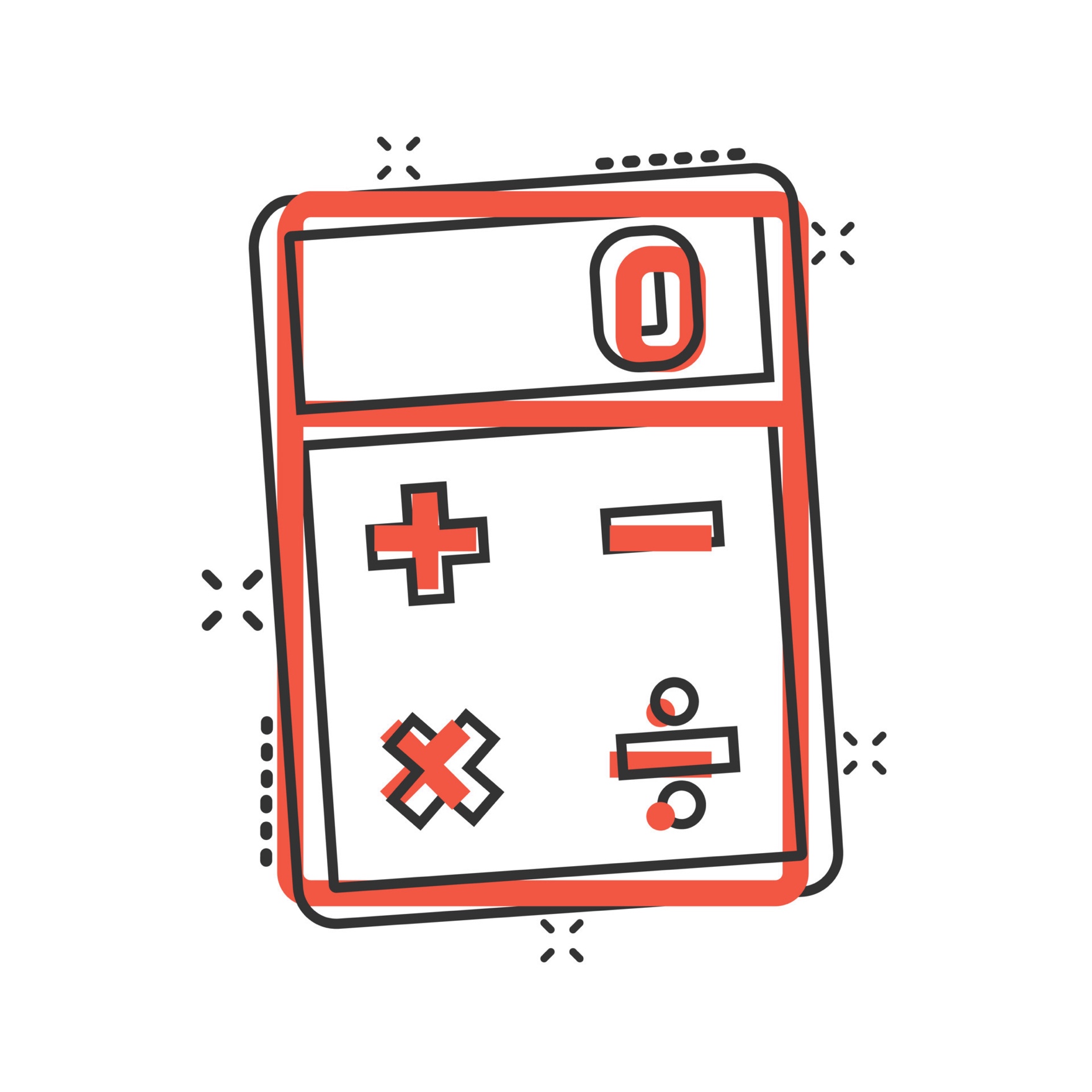 Planification de l’annéeEffectuer des calculs en colonnes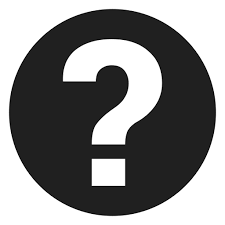 Faire une estimation : Est-ce que la réponse sera proche de 5 ? 10 ? 2'000 ?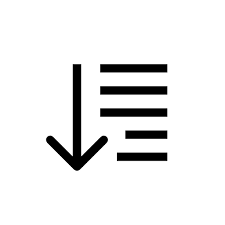 Placer les nombres en colonne par unité (unités, dizaines, centaines, …).Tes nombres sont-ils correctement alignés ?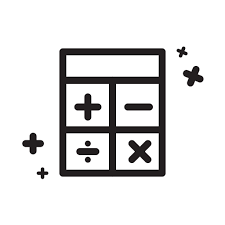 Vérifier l’opération à exécuter : Dois-tu additionner, soustraire multiplier ou diviser ?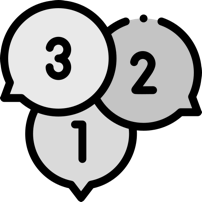 Noter les retenues (lorsque le nombre à noter est supérieur à 9) :As-tu correctement utilisé toutes les retenues ?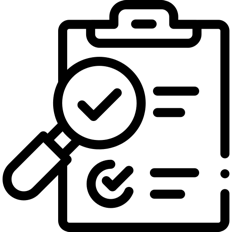 Vérifier ta réponse : Le résultat est-il proche de ton estimation ? Peux-tu faire le calcul à l’envers ? Maths 8P				Calculs de la semaine		                  Semaines 1 à 121)	726,3 + 284		 	816 – 243,5			46,3 x 12			46 : 92)	916 + 274,4		 	369,4 - 243	 		34 x 1,2			354 : 63)	8364,1 + 34,45		602 – 416,73			85 x 143			374 : 114)	13,23 + 53,6			8237,3 – 16,56 		9,5 x 243			6453 : 145)	4132 + 938,5			7152 – 34,3			602 x 34			826 : 86)	615 + 273,4			635 – 45,78			64 x 63,1			84532 : 27)	87,45 + 97,9			4253 – 1578,8			87,2 x 43	     		7354 : 38)	9999 + 12,4			373,9 – 334,19		13 x 1,3			927 : 79)	968 + 23,45			800 - 356			634 x 46,23			9274 : 1510)	8203 + 104,3			1524 - 958			263 x 35			756 : 2011)	6374 + 464,45			435,02 – 184,56		1,34 x 65,3			1623 : 812) 	833,34 + 643			912,5 – 376, 45		75 x 3,24			4652 : 16Maths 8P				Calculs de la semaine		                  Semaines 1 à 121)	726,3 + 284		 	816 – 243,5			46,3 x 12			46 : 92)	916 + 274,4		 	369,4 - 243	 		34 x 1,2			354 : 63)	8364,1 + 34,45		602 – 416,73			85 x 143			374 : 114)	13,23 + 53,6			8237,3 – 16,56 		9,5 x 243			6453 : 145)	4132 + 938,5			7152 – 34,3			602 x 34			826 : 86)	615 + 273,4			635 – 45,78			64 x 63,1			84532 : 27)	87,45 + 97,9			4253 – 1578,8			87,2 x 43	     		7354 : 38)	9999 + 12,4			373,9 – 334,19		13 x 1,3			927 : 79)	968 + 23,45			800 - 356			634 x 46,23			9274 : 1510)	8203 + 104,3			1524 - 958			263 x 35			756 : 2011)	6374 + 464,45			435,02 – 184,56		1,34 x 65,3			1623 : 812) 	833,34 + 643			912,5 – 376, 45		75 x 3,24			4652 : 16Maths 8P				Calculs de la semaine		                  Semaines 13 à 2613)	Multiples de 8 -> 100		 836,45 – 278,8		1,3 x 3,4			8549 : 1214)	6, 64 + 96,7		 	Diviseurs de 45	 	56 x 8,4			827,4 : 615)	Multiples de 6 -> 50		3800 – 746,9			9,5 x 34			6224 : 616)	816,45 + 83,5			Diviseurs de 24 		936 x 54			654 : 517)	987,6 + 5373			2643,5 – 758,56		4,5 x 836			6254,3 : 418)	8083 + 927,4			736 – 243,56			75,2 x 23			92,64 : 319)	857,3 + 8376			1423,4 – 875,45		857,3 x 31	     		900,5 : 1320)	8916,4 + 827,45		74,5 – 65,746			3,4 x 53,4			846,5 : 1121)	8436,3 + 927,4		1000 – 74,38			867 x 56,3			916,47 : 822)	5364 + 73,358			87,005 – 62,85		84,3 x 354			1524,3 : 723)	8479, 9 + 937,56		83,64 – 2,746			13,8 x 64,2			9173,4 : 1024) 	9463,45 + 83745		700,02 – 537,45		8374 x 6143			745,45 : 725)	9274,4 + 5,46			6353 – 857,8			46,54 x 17,2			51,433 : 926) 	947,48 + 9374,8		7080,4 – 6263,5		25,34 x 14,3			1000 : 6Maths 8P				Calculs de la semaine		                  Semaines 13 à 2613)	Multiples de 8 -> 100		 836,45 – 278,8		1,3 x 3,4			8549 : 1214)	6, 64 + 96,7		 	Diviseurs de 45	 	56 x 8,4			827,4 : 615)	Multiples de 6 -> 50		3800 – 746,9			9,5 x 34			6224 : 616)	816,45 + 83,5			Diviseurs de 24 		936 x 54			654 : 517)	987,6 + 5373			2643,5 – 758,56		4,5 x 836			6254,3 : 418)	8083 + 927,4			736 – 243,56			75,2 x 23			92,64 : 319)	857,3 + 8376			1423,4 – 875,45		857,3 x 31	     		900,5 : 1320)	8916,4 + 827,45		74,5 – 65,746			3,4 x 53,4			846,5 : 1121)	8436,3 + 927,4		1000 – 74,38			867 x 56,3			916,47 : 822)	5364 + 73,358			87,005 – 62,85		84,3 x 354			1524,3 : 723)	8479, 9 + 937,56		83,64 – 2,746			13,8 x 64,2			9173,4 : 1024) 	9463,45 + 83745		700,02 – 537,45		8374 x 6143			745,45 : 725)	9274,4 + 5,46			6353 – 857,8			46,54 x 17,2			51,433 : 926) 	947,48 + 9374,8		7080,4 – 6263,5		25,34 x 14,3			1000 : 6Maths 8P				        Calculs de la semaine		              Semaines 27 à 3627)	64 + 4,56		 	75,4 – 64,25	 		8,4 x 23			745,4 : 428)	84,34 + 465			835 – 36,5			45 x 3,5			10,35 : 1029)	968 + 568,8			9173 - 264 			75 x 3,72			826,3 : 330)	73,6 + 6356			274,08 – 29,47		87 x 0,1			847,4 : 631)	214,67 + 84,7			938 – 783,2			8,72 x 45			3,465 : 232)	999 + 686,6			1000 – 284,6			63 x 5,4	     		73,56 : 733)	8263 + 384,5			625 – 86,45			867 x 3,4			864,4 : 1134)	0,03 + 37,45			303 - 284			654 x 0,01			764,4 : 1235)	836,56 + 35,8			8074,5 – 274,62		6,5 x 34,5			625,7 : 836)	958 + 100,45			72,65 – 69,63			46 x 6,32			8464 : 100Maths 8P				        Calculs de la semaine		              Semaines 27 à 3627)	64 + 4,56		 	75,4 – 64,25	 		8,4 x 23			745,4 : 428)	84,34 + 465			835 – 36,5			45 x 3,5			10,35 : 1029)	968 + 568,8			9173 - 264 			75 x 3,72			826,3 : 330)	73,6 + 6356			274,08 – 29,47		87 x 0,1			847,4 : 631)	214,67 + 84,7			938 – 783,2			8,72 x 45			3,465 : 232)	999 + 686,6			1000 – 284,6			63 x 5,4	     		73,56 : 733)	8263 + 384,5			625 – 86,45			867 x 3,4			864,4 : 1134)	0,03 + 37,45			303 - 284			654 x 0,01			764,4 : 1235)	836,56 + 35,8			8074,5 – 274,62		6,5 x 34,5			625,7 : 836)	958 + 100,45			72,65 – 69,63			46 x 6,32			8464 : 100RÉSULTATS1Grands nombres + 4 opérations dans N2Grands nombres + 4 opérations dans N3Grands nombres + 4 opérations dans N4Grands nombres + 4 opérations dans N5Grands nombres + 4 opérations dans N6Fractions / Nombres décimaux(chiffre/nombre de…, comparaison, droite graduée, …)7Fractions / Nombres décimaux(chiffre/nombre de…, comparaison, droite graduée, …)8Fractions / Nombres décimaux(chiffre/nombre de…, comparaison, droite graduée, …)9Surfaces + Mesures d’angles(Propriétés quadrilatères, triangles, cercles + constructions)10Surfaces + Mesures d’angles(Propriétés quadrilatères, triangles, cercles + constructions)11Surfaces + Mesures d’angles(Propriétés quadrilatères, triangles, cercles + constructions)12Surfaces + Mesures d’angles(Propriétés quadrilatères, triangles, cercles + constructions)134 Opérations dans D(Nouveauté : Divisions avec virgule)144 Opérations dans D(Nouveauté : Divisions avec virgule)154 Opérations dans D(Nouveauté : Divisions avec virgule)16Multiples et diviseurs(Critères de divisibilité par 2, 3, 5, 9, 10, 100)17Multiples et diviseurs(Critères de divisibilité par 2, 3, 5, 9, 10, 100)18Le plan19Le plan20Mesures : unités de longueur, masse, temps, liquide(proportionnalité : doublement, triplement)21Mesures : unités de longueur, masse, temps, liquide(proportionnalité : doublement, triplement)22Mesures : unités de longueur, masse, temps, liquide(proportionnalité : doublement, triplement)23Isométries(translation, symétrie axiale, rotation)24Isométries(translation, symétrie axiale, rotation)25Aire et périmètre (conversion en dm2-m2 + triangles, parallélogrammes, losanges, etc..)26Aire et périmètre (conversion en dm2-m2 + triangles, parallélogrammes, losanges, etc..)27Aire et périmètre (conversion en dm2-m2 + triangles, parallélogrammes, losanges, etc..)28Applications(graphiques, tableaux, proportionnalité)29Applications(graphiques, tableaux, proportionnalité)30ECR31Solides32Solides33Solides34Volumes(cubes, parallélépipède rectangle, cm3-dm3-m3)35Volumes(cubes, parallélépipède rectangle, cm3-dm3-m3)36Volumes(cubes, parallélépipède rectangle, cm3-dm3-m3)1)1’010,3572,5555,35 R12)1’190,4126,440,859 R03)8’398,55185,2712’15534 R04)66,838'220,742308,5460 R135)5’070,57'117,720’468103 R26)888,4589,224’038,442’266 R07)185,352'674,23'749,62'451 R18)10’011,439,7116,9132 R39)991,4544429'309,82618 R410)8’307,35669’20537 R1611)6’838,45250,4687’502202 R712)1’476,34536,05243290 R1213)0, 8, 16, …557,6544,2712,41614)103,341, 3, 5, 9, 15, 45470,4137,915)0, 6, 12, 18, …3'053,13231'037,33316)899,951, 2, 3, 4, 6, 8, 12, 2450’544130,817)6'270,61'884,943’7621'563,57518)9'010,4492,441'729,630,8819)9'233,3547,9526'576,369,26920)9'743,858,754181,5676,95421)9'363,7925,6248'812,1114,55822)5'437,35824,15529'842,2217,75723)9'417,4680,894885,96917,3424)93'208,45162,5751'441’482106,49225)9'279,865'495,2800,4885,71426)10'322,28816,9362,362166,66627)68,5611,15193,2186,3528)549,34798,51'043,051,03529)1'536,88’909279275,43330)6'429,6244,618,7141,23331)299,37154,8392,41,72832)1'685,6715,4340,210,50833)8'647,5538,552'947,878,58134)37,48196,5463,735)872,367'799,88224,2578,21236)1'058,453,02290,7284,64